高三寒假练习语文第九练满分：150分时间：150分钟一、现代文阅读（36分）（一）论述类文本阅读（本题共3小题，9分）阅读下面的文字，完成1-3小题。在当代的环保运动中，一些激进环保主义者抛出肯定美学，即主张所有自然物都具有审美价值，自然物都是美的，否定自然界丑的存在。毫无疑问，激进环保主义者要在美学与伦理之间架构桥梁，通过把所有自然物纳入美的范畴，从而实现保护的伦理诉求。以艺术为中心的美学传统往往把对自然的欣赏集中在那些外形能吸引人类眼球的景色上，而忽视了其他景观——这种精英式的审美姿态极不利于生态环境的保护，它似乎暗示了某些平凡或丑陋的景观可以被人类任意摒弃甚至破坏。肯定美学要救赎那些经美丑衡量被排斥和边缘化的自然景物。激进环保主义者主张，自然要按如其所是的样子来欣赏。第一，拒绝自然的“艺术化”。观看雨后潺潺溪水中沐浴着阳光的石头是一种恰如其分的欣赏，而将这石头迁移至客厅的壁炉，则将自然物当成了艺术品。第二，不要判断。非判断的欣赏才是肯定美学，因为排斥了任何评价的尺度。第三，不要比较。肯定美学不仅认为自然物具有肯定的美学性质，且反对在自然物之间进行比较评价，所有自然物都一样美。肯定美学本质上是对人类中心主义的反驳。人类中心主义主张，人是大自然中唯一具有内在价值的存在物，人只对人类自身负有直接的道德义务。在以人为中心的美学传统中，审美价值完全依赖人的赋予。人类中心主义仅关注人而无视其他物种的存在，在此观念支配下的美学无疑也抹杀了自然美之客观特性。肯定美学通过解构审美关系中人的中心作用而完成了对人类中心主义的质疑与颠覆。重新审视并消解审美中人的“中心”性是合理的，但肯定美学偏激追求“自然自律”即“去人化”也表现了其处理人与自然关系的简单化与片面性。从理论层面来看，肯定美学在消解人“中心”的过程中不自觉地滑入另一极端——“自然中心主义”。但不可否认的是，人作为生态系统中的一员，以自我为尺度进行活动是一种必然。审美也是如此，它是人类特有的社会现象，离开人不可能谈论审美欣赏。从现实层面而言，这种“去人化”的思路也使肯定美学环境保护的伦理诉求流于空谈。按照肯定美学的观点，自然界所有事物都具有肯定的审美价值，且相等，不可比较。既然如此，在自然保护中就必须对各个物种或景观加以相同的保护。对人类来说，这并不切合实际，生态环境的保护应确定哪些为重点，哪些不是重点。因而，有必要建立一个衡量事物美的尺度来确定物种的价值。而尺度的建立势必要将比较评价因素纳入其中。最终，没有人的参与，自然保护没有任何实际意义，肯定美学的建构也失去了伦理价值。肯定美学的支持者不考虑国家、地区、种族的差异而无条件保护所有物种的伦理诉求，显然忽视了在世界范围内实施时所带来的严重不平等。在当前的环境格局中，若第三世界国家完全无视人民寻求生存和发展的需求，响应发达国家环保运动的号召而停止发展，这是一种平等吗？更何况发达国家在历史上曾对第三世界国家的自然资源进行了疯狂掠夺。肯定美学的支持者超越物种差异所追求的平等，实际上是以牺牲部分国家或人群的利益为代价的，这场运动一开始就定位为其他物种向人分权的无关国家、阶级等的普遍性行动，从而否认自己的立场，但它却难以掩饰强烈的意识形态性。无论是价值论意义上的人类中心主义，还是“自然”或“生态”中心主义，这种“中心化”其实仍未超越人与自然对立的思维模式，与“去中心化”的生态文明相去甚远。生态世界观把世界看成有机统一的整体，强调人与自然的和谐。因此，真正的生态文明既关注人的权利，也凸显自然的内在价值。西方的生态运动要实现人与自然的真正和谐，只有根除二元对立思维范式，这可从中国古代“天人合一”等生态智慧中汲取营养。（选自《光明日报》，有删改）1．下列对“肯定美学”的理解，不正确的一项是（　　）A．肯定美学主张所有自然物都是美的，都具有审美价值，都应该加以保护，而以艺术为中心的传统美学往往关注自然景观的外形特点。B．肯定美学追求“自然自律”，在人与自然的审美关系上，重新审视比较评价，最终消解人的中心作用，主张“去人化”，是对人类中心主义的颠覆。C．人们用美丑标准去衡量自然，一些平凡或丑陋的景物就被摒弃甚至破坏了，肯定美学则要重点保护这些被排斥和边缘化的景物。D．肯定美学的支持者追求超越物种差异的平等，但事实上，这会带来严重的不平等，因为它是以牺牲部分国家或人群的利益为代价的，一定会造成强烈的意识形态性。2．下列对原文论证的相关分析，不正确的一项是（　　）A．文章围绕肯定美学，对比论证了“自然中心主义”和“人类中心主义”的不同。B．文本从拒绝自然的“艺术化”、不要判断、不要比较三个方面举例论证，论证了激进环保主义者的过激做法。C．肯定美学的观点对自然保护没有任何实际意义，因为生态环境没有比较评价就无法确定保护的重点。D．实现人与自然的和谐，这是文章论述肯定美学和传统美学都觉有片面性的前提。3．根据原文内容，下列说法不正确的一项是（　　）A．在激进环保主义者看来，雨后潺潺的流水中沐浴着阳光的石头是一种美，深秋悬崖峭壁上一棵耗尽生命的枯松也是一种美。B．对人类而言，生态环境的保护应该确定重点与非重点，这势必要有人的参与，因此肯定美学的“去人化”思路难免会流于空谈。C．人类中心主义和自然中心主义都未超越人与自然的对立的思维模式。真正的生态文明要既关注人的权利，又凸显自然的内在价值。D．只有根除二元对立思维范式、从中国古代“天人合一”等生态智慧中汲取营养，西方的生态运动才能实现人与自然的真正和谐。（二）实用类文本阅读（本题共3小题，12分）阅读下面的文字，完成4-6小题。材料一：业内人士称，5G与以往无线通信技术最大的区别是服务的对象。以前服务的主要是人，而5G将真正实现万物互联。可以说，5G所要承担的是改变整个社会、行业的使命。国内三大运营商已在4G领域投资超3000亿元，目前仍处于成本回收周期。在这种情况下，他们酝酿建设5G的原因何在？业内人士分析，这是因为我国正在迅速进入智能社会，产业互联网、人工智能、AR/VR等应用在迅速普及，它们的规模化应用需要新一代网络来承载。比如建设自动驾驶城市，就需要依托5G网络实现车辆、信号灯、道路感应线圈、智能总控平台间的无缝连接和互动，且时延需要在毫秒级别。“物联网时代，一个家庭往往会有超过100样东西需要连接网络，所以需要新一代网络——它对整体网络频谱利用率更高，能够连接更多终端的新系统。不过，我预计未来4G和5G会并存，并不是5G来了4G就会全部被淘汰掉。”业内人士说。（摘编自宋杰《5G将至，中国领跑》，《中国经济周刊》2017年12月19日）材料二：5G或许将成为我们可能见到的最具影响力的技术变革之一，因为它不仅是通信技术的演进，更是一场从智能设备、无线技术、接入网、核心网到云端的跨行业革命。目前中国在国际通信标准的参与度上显著提高，已经成为标准制定的主导者之一，特别在5G标准上中国的提案数量比4G时代有了很大的提升，提案的采纳度也在逐渐提高。尽管如此，我国在标准的必要核心专利上还不是很多，与提案的数量不成比例。谈及影响5G发展的致命性软肋，专家认为相时于技术标准而言，我国在高端芯片制造上差距还较大，特别是在射频芯片上差距更大。这方面不仅需要有相当强度的投入，还需要有很长时间的技术和经验积累才行，必须早下决心，下大决心。在技术应用上，5G首先要面对覆盖难的挑战。由于频段高、覆盖差，必然需要有大量小基站，依托多天线技术的波束赋形和快速扫描追踪有望明显改善；但能否根除覆盖盲点，仍是不确定事件。从市场开发层面看，究竟什么应用必须用5G？现在并不确定。业界所期待的物联网应用能否在近期担当业务收入的大任，也不乐观。另外，我国2015年开建4G，现在网络负荷还很轻，2020年就开建5G，仅仅5年时间不太可能收回4G的投资。究竟运营商能承担多高的投资增加，什么业务能补偿投资的增加？专家认为，这些目前还不清楚。（摘编自《5G标准已出，软肋犹存》，《中国科学报》2018年6月28日）材料三：在这个机会重重、激流暗涌的时代，有两个城市有望成为5G领域的全球领导者。位于芬兰的奥卢是一个多雪的城市，在无线通信方面耕耘50余年；而7600公里之外的中国深圳，也凭借自身的技术优势成为移动网络领域的后起之秀。奥卢拥有两家顶级高校和无数高级研究中心，是芬兰最受学生欢迎的城市，也是芬兰创新教学理念的先行者。奥卢被认为是欧洲的“生活实验室”，学生可以自由开展各种新技术试验。同时，该市公共部门、高校、研究机构以及公司之间由来已久的合作文化也进一步强化了当地技术研究与开发。而从全中国范围来看，深圳的高校不仅数量较少，学术水平和顶级大学相比也有一定差距。即便如此，这一教育劣势并未让深圳失去人才支持，因为当地提供了大量针对人才的优惠政策。大学毕业生在深圳落户难度不大，还能获得一次性住房补贴。此外，在世界500强企业工作过的首席执行官或知名学者甚至可以获得数百万元的安家费。（摘编自《5G，谁主沉浮》，《人民周刊》2018年第6期）4．下列对材料相关内容的理解，不正确的一项是（     ）A．新技术的规模化应用需要新一代网络来承载，这是国内三大运营商计划建设5G的重要背景，虽然他们还处于4G领域投资的成本回收周期。B．5G网络对整体网络频谱利用率更高，能够连接更多终端的新系统，物联网时代家庭智能化技术和自动驾驶技术的研发始终要依托5G网络。C．大量建设小基站将不可避免，只有这样才能基本解决SG频段高、覆盖难的问题，使依托多天线技术的波束赋形和快速扫描追踪得到明显改善。D．芬兰的奥卢践行创新的教学理念，受到了本国学生的欢迎，他们可以在这座被誉为欧洲“生活实验室”的城市里自由开展各种新技术试验。5．下列对材料相关内容的概括和分析，不正确的一项是（     ）A．5G不仅是通信技术的演进，而且是一场从智能设备、无线技术、接入网、核心网到云端的跨行业革命，它甚至承担着改变整个社会的使命。B．相较于4G时代，我国在5G国际通信标准的参与度方面有了明显的进步，这主要体现在提案数量的大幅度提升和提案采纳度的逐渐提高上。C．深圳研发无线通信的历史并不悠久，它需要不断地强化自身在移动网络领域的技术优势，方能在激烈竞争之中成长为5G领域的全球领导者。D．材料一侧重介绍我国5G技术的国际领先位置和当前应用情况，与此不同，材料二和材料三侧重强调我国在发展5G过程中应当关注的问题。6．促进我国5G移动通信技术的发展，需要哪些非技术因素的支持？请结合材料简要概括。（6分）（三）文学类文本阅读（本题共3小题，15分）阅读下面的文字，完成7-9小题。千年丝路归去来①从未见过这样完整的天地，剔透的天没有任何白云，蓝瓦瓦地将大地罩了个严严实实，地也是尽力地延展，在尽头迫不得已而与天交于一线。这无垠的沙地与戈壁本没有路，一个脚印踏过，来一阵风，便什么也不再留下。②这样的一方天地，一直在沉睡。终于，公元前138年，等来了一位27岁的年轻人，他与和他年纪相仿的君主“一拍即合”，为了击退匈奴，决心打通西域。这位正值盛年的侍从官，从汉武帝刘彻的手中接过象征授权的符节，再拜君主，一表心系朝廷的忠心，二表定当竭力完成任务的决心。前路漫漫，这位名叫张骞的侍从官，带领着身后的100多名随行人员，转身骑上骏马，面向西域进发。这一转身，便是一个新纪元的序曲。③马匹走在沙丘上，四周悄无声息。久居长安城，从未见过如此阔大的景致，他惊叹于大自然的壮美，心底同时也有些寒意，漠漠平沙有一种令人畏惧的肃穆。天似穹庐，笼盖四方沙地。人与马被晚霞映得通红，犹如披着一件神圣的袈裟。④张骞用一生丈量出一条蜿蜒的路，这条路将时间与空间融为一体。再大的风也抵挡不住历史的进程，丝绸之路应运而生，长安和罗马，形形色色的人一队又一队，带有中亚的骏马、印度的医药、西亚的金银器、美洲的棉花和番薯……在这贫瘠的地上留下了文明的印记。⑤张骞来过后，这里便设有玉石障，五代是天门关，明代又称嘉峪关。站在关上，天地尽是金黄，城楼的砖与戈壁沙漠连在一起，分不清彼此，仿佛这嘉峪关是大自然一手造就的。古老的风，似从城墙上吹起，让人感受到历史的厚重。⑥一阶阶走下千古关隘，觉得这已经被风干的历史，此刻却都活了起来。我能听到，驼铃声、熙攘的人声和着羌笛和胡笳，点缀着这条路，与自然浑为一体。随着人群来到关隘里的一个小楼之前，这座红色木制的关帝庙，与这个土黄色的世界格格不入。敦煌这一带本该是佛教盛行之地，那莫高窟、榆林窟，吸引了一代代工匠前来修葺，也吸引了中外虔诚的信徒来此拜谒。⑦可偏偏，为什么在这丝路之上，出现了这样一座庙？殿内供奉着关公，手持青龙偃月刀，赤面长髯，带着一种与莫高窟瑰丽色调完全不同的美感。这座庙告诉后人，古代在这里戍守边关的人是山西人。因为关帝来自山西运城。⑧运城与嘉峪关，家乡与边邑，1600多公里，唯有信仰能跨越这段距离。这样的信仰，又在有形的丝绸古路之上架设起一条无形的精神之路。人们虽然殊途，但最终会同归于内心深处的那份安宁。这份安宁，可以抵抗走在大漠中深深的不安感。丝路古道，将急切的军令和温暖的家书，由内地传向边疆或者从边疆传回内地。⑨我开始想象古时戍守边关人的生活：扎营、练兵、打仗，闲暇时注视着远方若有若无的地平线和家乡的方向。“无事则耕，有事则战”，在那个闭塞的地方，唯一的乐趣可能就是闲暇时去戏台子转一转吧，听听边塞的曲艺，那铿铿的撼动天地的锣鼓声中，或许可以听到秦腔，运城离着陕西很近，所以秦腔也能被认作是乡音了。听到了，心中又不禁翻腾起不尽的乡思。一台戏终了，还可以在戏台周围打听打听各路的讯息，运气好，会收到家人的口信。⑩1516年，这明代的重要隘口被满速儿汗攻破，大西洋上船只的黑烟也渐渐代替了丝路上的驼铃。清朝末年，这座要塞被荒废，众人东迁，官道与民道一同成为了百姓的弃子。一百年后，一把火也将那座古物烧成断壁残垣。这段历史画上了句号。中原的史官把卷帙一片片翻过，此处的西风裹着沙，也一层一层地将这条昔日繁华的古道淹没。⑪此后，中原大地一如这沉默的古道一般，强盛不再，自信不再，被列强践踏，被帝国瓜分。⑫时间转到今日，我来到此地，又是喧闹的景致了，游客熙攘。这样一条用丝绸点缀的路已然复活。同时复兴和崛起的，还有整个民族。（有删改）7．下列对文章相关内容和艺术特色的分析鉴赏，不正确的一项是（     ）A．本文开头用雄浑的笔调描绘出戈壁滩苍茫的景色和恶劣的环境，也从侧面表现出开辟丝绸之路的艰辛和伟大。B．作者游览嘉峪关，抚今追昔，感慨万千。任笔端在现实与想象间来回穿梭，连缀出一幅幅壮丽的关外图景。C．第③段运用比喻的手法和诗意的语言，把张骞出使西域这一具有特殊历史意义的事件描绘得庄严又神圣。D．第⑨段中描写了古时戍守边关者孤独单调的生活，渲染了将士们的思乡之情和有家不能回的哀怨之情。8．文章最后一段有什么作用？请结合文章内容做简要分析。（6分）9．文中对张骞出使西域这一事件评价极高，说“这一转身，便是一个新纪元的序曲”，结合全文阐述你的理解。（6分）二、古代诗文阅读（34分）（一）文言文阅读（本题共4小题，19分）阅读下面的文言文，完成10-13小题。叶衡字梦锡，婺州金华人。绍兴十八年进士第，调福州宁德簿，摄尉。以获盐寇改秩，知临安府于潜县。户版积弊，富民多隐漏，贫弱困于倍输，衡定为九等，自五以下除其籍，而均其额于上之四等，贫者顿苏。征科为期限榜县门，俾里正谕民，不遣一吏而赋自足。治为诸邑最，郡以政绩闻。擢知常州。时水潦为灾，衡发仓为糜以食饥者，或言常平不可轻发，衡曰：“储蓄正备缓急，可视民饥而不救耶？”疫大作，衡单骑命医药自随，遍问疾苦，活者甚众。檄晋陵丞李孟坚摄无锡县，有政声，衡荐于上，即除知秀州。除太府少卿。合肥濒湖有圩田四十里，衡奏：“募民以耕，岁可得谷数十万，蠲租税，二三年后阡陌成，仿营田，官私各收其半。”从之。除户部侍郎。时盐课大亏，衡奏：“年来课入不增，私贩害之也，宜自煮盐之地为之制，司火之起伏，稽灶之多寡，亭户本钱以时给之，盐之委积以时收之，择廉能吏察之，私贩自绝矣。”仍命措置官三人。丁母忧。起复，除枢密都承旨。奏马政之弊，宜命统制一员各领马若干匹，岁终计其数为殿最。李垕应贤良方正对策近讦直入第四等衡奏陛下赦其狂而取其忠足以显容谏之盛乃赐垕制科出身有言江、淮兵籍伪滥，诏衡按视，赐以袍带、鞍马、弓矢，且命衡措置民兵，咸称得治兵之要。讫事赴阙，上御便殿阅武士，召衡预观，赐酒，洒宸翰赐之。拜右丞相兼枢密使。上锐意恢复，凡将帅、器械、山川、防守悉经思虑，奏对毕，从容赐坐，讲论机密，或不时召对。上选使求河南，衡奏：“司谏汤邦彦有口辨，宜使金。”邦彦请对，问所以遣，既知荐出于衡，恨衡挤己，闻衡对客有讪上语，奏之，上大怒。即日罢相。年六十有二薨。（节选自《宋史·列传第一百四十三》）（注）常平：常平仓。亭户：古代的盐户。10．下列对文中画波浪线部分的断句，正确的一项是（   ）A．李垕应贤良方正／对策近讦直／入第四等／衡奏／陛下赦其狂而取其忠／足以显容谏之盛／乃赐垕制科出身／B．李垕应贤良方正对策／近讦／直入第四等／衡奏／陛下赦其狂而取其忠／足以显容谏之盛／乃赐垕制科出身／C．李垕应贤良方正／对策近讦直／入第四等／衡奏陛下／赦其狂而取其忠／足以显容谏之盛／乃赐垕制科出身／D．李垕应贤良方正对策／近讦直／入第四等／衡奏／陛下赦其狂而取其忠／足以显容谏之盛／乃赐垕制科出身／11．下列对文中加点词语的相关内容的解说，不正确的一项是（   ）A．“摄尉”之“摄”，指暂代官职。古汉语中，表示暂代或代理官职的词还有“行”“署”“权”“假”“护”等。B．“檄”与“牒”“移”都是古代官府往来文书的文种名称。其中“檄文”多用于声讨和征伐；“牒书”与“移文”都是用于不相统属的各官府之间的行文，“牒书”上行、下行、平行文都用，而“移文”只是一种平行文书，多用于晓喻或责备。C．“丁忧”，指遭逢父母的丧事，为父母守丧，也称“丁艰”“居丧”“苫块”“服阙”。依照古礼，父母死，子女得在家守丧三年，不出行，不婚娶，不赴宴，不应考。母丧称“丁内艰”，父丧称“丁外艰”。D．“宸翰”，指帝王的墨迹（文章或手书）。《林黛玉进贾府》中，“荣禧堂”三字之后的又一行小字“万几宸翰之宝”中的“宸翰”也是此意。12．下列对原文有关内容的概括和分析，不正确的一项是（   ）A．叶衡关心百姓疾苦。在任于潜县令时，曾把五等以下应交的赋税的份额均摊给前四等，使贫民得到解脱；在常州任上，他积极应灾救民。B．叶衡能够唯才是举。李孟坚在代理无锡县令时，有很好的为政声誉，叶衡就向皇上举荐；李垕在应贤良方正对策时亢直敢言，叶衡上奏劝说皇上赐他制科出身。C．叶衡富有治军之才。他在任枢密都承旨时，有人反映江、淮一带士兵名籍造假现象泛滥，皇上下诏让叶衡考察巡视，并且命令叶衡安置民兵，人们都称赞他抓住了治军要领。D．叶衡深得皇上赏识。皇上驾临偏殿检阅武士时，让叶衡参与观礼，赐给他酒；皇上考虑军机大事时，也常常召见他参与研讨，而且叶衡的很多谏言，皇帝都欣然采纳。13．把文中画横线的句子翻译成现代汉语。（10分）（1）户版积弊，富民多隐漏，贫弱困于倍输，衡定为九等，自五以下除其籍。（2）衡发仓为糜以食饥者，或言常平不可轻发，衡曰：“储蓄正备缓急，可视民饥而不救耶？”（二）古代诗歌阅读（本题共2小题，9分）阅读这首诗歌，完成下面14-15小题。送王牧往吉州谒王使君叔李嘉祐细草绿汀洲，王孙耐薄游。年华初冠带，文体旧弓裘①。野渡花争发，春塘水乱流。使君怜小阮②，应念倚门愁。（注）①弓裘：语出《礼记·学记》“良冶之子必学为裘，良弓之子必学为箕”，后以弓裘比喻子承父业。②小阮：阮籍的侄子阮咸，叔侄二人都在“竹林七贤”之列。14．下列对这首诗的赏析，不正确的一项是（     ）A．首联写细草绿满汀州，把春草和离情巧妙地联系在一起，既点明了春日送别友人出游的背景，又呼应了标题的内容。B．颔联写王牧风华正茂、意气风发；又借用典故表明王牧承继家学，擅长诗赋，才华横溢，从而表达对朋友的赞许之意。C．尾联以阮籍和阮咸喻王牧叔侄，设想叔父见到王牧之后对侄子怜爱有加，不舍他离开，于是作者嘱咐王牧念及母亲早日归来。D．这首诗虽为友人出门游历开阔眼界而高兴，但也流露出作者难舍友人的依依惜别之情，因而诗歌呈现出哀伤惆怅的情感基调。15．这首诗颈联广受后世称道，请赏析这一联的精妙之处。（三）名篇名句默写（本题共1小题，6分）16．补写下列句子中的空缺部分。（1）孟子《生于忧患，死于安乐》中 “_____________，_____________”两句从国内、国外两个方面阐释了国家灭亡的原因。（2）庄子《逍遥游》中写去近郊的人，可以只带当天吃的三餐粮食，回来时“_____________”；而到千里外的人，则需要“_____________”。（3）白居易《琵琶行》中交代送别的时间、地点、季节的句子是：“_______，_____。”三、语言文字运用（34分）阅读下面的文字，完成17-19小题。人们常说眼见为实，但是却有那么一类图形，能够骗过你的眼睛，当你发现真相后   。中科院发表研究论文，揭开了复杂的视觉错觉的    。研究人员探索并阐明了真实光流运动向错觉光流运动转化的脑神经生理机制。阐明这种信息的转化机制，能够帮助人们理解视觉信息是怎么在脑区之间的传递过程以及从局部到整体的视觉信息整合。视觉错觉，对于大脑来说却是一种真实的感知觉，它反映的是人视网膜物理输入和大脑视皮层感知之间的不一致，是人类大脑通过复杂的脑区之间的相互作用和海量神经计算而产生的。人们注视某个图片中心的黑点，（   ），然而事实上圆环并没有任何物理转动。这种整体运动视觉错觉感知的强弱，与构成图形的局部细节密切相关。虽然错觉广为人知，但它在大脑中是如何产生的脑神经编码机制   ，有待全部解开。 视觉错觉现象是好是坏？科学家认为，由于视觉错觉图形在自然界条件下极少存在，对人们的影响    ，因此这种现象并没有好坏的属性，它只是视觉系统基本运作方式的本能体现。17．依次填入文中横线上的成语，全都恰当的一项是（   ）A．茅塞顿开    冰山一角    莫衷一是    不足挂齿B．茅塞顿开    九牛一毛    莫衷一是    微乎其微C．如梦初醒    九牛一毛    错综复杂    不足挂齿D．如梦初醒    冰山一角    错综复杂    微乎其微18．文中画横线的句子有语病，下列修改最恰当的一项是（   ）A．这种信息转化机制的发现，能够帮助人们理解视觉信息是怎么在脑区之间传递的，以及是怎么从局部到整体进行视觉信息整合的。B．这种信息转化机制的阐明，能够帮助人们理解视觉信息是怎么在脑区之间传递的过程，以及是怎么从局部到整体进行视觉信息整合的原理。C．这种信息转化机制的阐明，能够帮助人们理解视觉信息在脑区之间的传递过程以及从局部到整体的视觉信息整合原理。D．这种信息转化机制的发现，可以帮助人们理解视觉信息在脑区之间的传递过程以及从局部到整体的视觉信息整合。19．下列在文中括号内补写的语句，最恰当的一项是（   ）A．头部靠近或远离图片，会很明显地感觉到两个圆环分别以逆时针和顺时针方向旋转B．图片远离或靠近头部，会很明显地感觉到两个圆环分别以逆时针和顺时针方向旋转C．会很明显地感觉到两个圆环在分别以逆时针和顺时针方向旋转，头部靠近或远离图片D．两个圆环在分别以逆时针和顺时针方向旋转可以被明显感知，头部靠近或远离图片20．阅读下面的文字，完成题目。子游问孝。子曰：“今之孝者，是谓能养。至于犬马，皆能有养；不敬，何以别乎？”(《论语·为政》)孟子曰：“曾子养曾皙，必有酒肉；将彻①，必请所与②；问有余，必曰‘有’。曾皙死，曾元养曾子，必有酒肉；将彻，不请所与；问有余，曰‘亡矣’——将以复进也。此所谓养口体者也。若曾子，则可谓养志也。事亲若曾子者，可也。”(《孟子·离娄》)（注）①彻：通“撤”，撤除。②与：通“予”，给予。概括上面两则选文关于“孝”的观点，并结合现实，谈谈你对如何尽孝的看法。21．下面是超市自助结账机的使用说明，为方便顾客使用，请为超市画出简要的流程图。（每个方框内不超过8个字）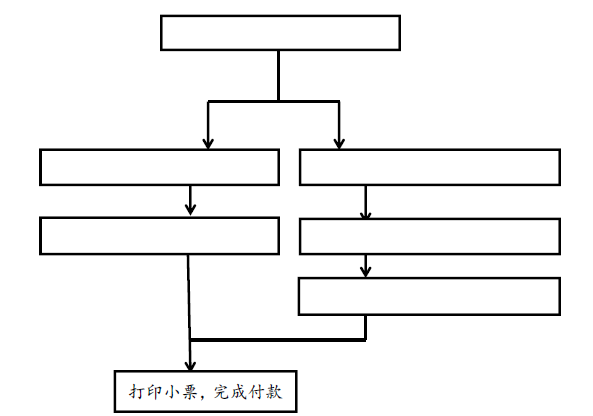 先在自助结账机上扫描区扫描所选购商品的条码，扫描后选择支付方式，可以选择扫码付款或是扫脸支付。选择扫码付款后打开手机支付软件中的付款码，在结账机上的扫描区扫描付款码就可以完成付款；选择扫脸支付，在结账机上扫脸，然后输入手机号码后四位，付款成功，打印小票，付款完成。四、写作（60分）22．根据以下材料，自选角度，自拟题目，写一篇不少于800字的文章（不要写成诗歌）。著名作家毕飞宇在近期的“朗读者”中，接受董卿的采访，当他们谈到“漂泊”时，毕宇飞说，我们能说水中的浮萍是漂泊的，但我们不能说水中的鱼是漂泊的。